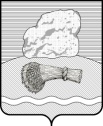 РОССИЙСКАЯ ФЕДЕРАЦИЯКалужская областьДуминичский районСельская Дума сельского поселения«ДЕРЕВНЯ ДУБРОВКА» РЕШЕНИЕ«14» декабря  2018 г.                                           				                      №  25                                      Об утверждении Плана нормотворческой деятельностиСельской Думы сельского поселения «Деревня Дубровка» на первое полугодие 2019 годаРуководствуясь Уставом сельского поселения  «Деревня Дубровка», в целях контроля за деятельностью органов местного самоуправления сельского поселения  «Деревня Дубровка» и планирования работы Сельской Думы сельского поселения «Деревня Дубровка» Сельская Дума сельского поселения  «Деревня Дубровка» РЕШИЛА:1. Утвердить  План нормотворческой деятельности Сельской Думы сельского поселения «Деревня Дубровка» на первое полугодие 2019 года (прилагается).2. Настоящее решение вступает в силу со дня его официального обнародования.3. Настоящее решение подлежит обнародованию и размещению в информационно-телекоммуникационной сети "Интернет" на сайте сельского поселения «Деревня Дубровка» /http://ddubrovka.ru/.4. Контроль исполнения настоящего решения оставляю за собой.Глава сельского поселения 		                         Л.В. Ермакова		Приложениек решению Сельской Думы сельского поселения «Деревня Дубровка» «14» декабря  2018 года № 25План нормотворческой деятельности Сельской Думы сельского поселения «Деревня Дубровка» на первое полугодие 2019 года.№№п/пНаименование нормативного правового актаСрокОтветственный12341Об утверждении Правил благоустройства территории сельского поселения «Деревня Дубровка».январьПостоянная комиссия Сельской Думы по законодательству и депутатской этике2Об утверждении изменений и дополнений в Устав  сельского поселения «Деревня Дубровка»январьПостоянная комиссия Сельской Думы по законодательству и депутатской этике3О назначении и проведении публичных слушаний по проекту исполнения бюджета сельского поселения «Деревня Дубровка» за 2018 годмартПостоянная комиссия Сельской Думы по бюджету и налогам4Об итогах публичных слушаний по проекту исполнения бюджета сельского поселения «Деревня Дубровка» за 2018 годапрельПостоянная комиссия Сельской Думы по бюджету и налогам5Об утверждении исполнения бюджета сельского поселения «Деревня Дубровка» за 2018 годмайПостоянная комиссия Сельской Думы по бюджету и налогам6Проекты решений о внесении поправок в действующие муниципальные правовые акты сельского поселения в соответствии с федеральным законодательством и законодательством Калужской областиПри необходимостиПостоянная комиссия сельской Думы по законодательству и депутатской этике,Администрациясельского поселения «Деревня Дубровка»7Проекты решений сельской Думы о признании утратившими силу некоторых нормативных правовых актов При необходимостиПостоянная комиссия сельской Думы по законодательству и депутатской этикеАдминистрациясельского поселения «Деревня Дубровка»8Принятие решений об утверждении проектов модульных  нормативно-правовых актов, предложенных прокуратурой Думиничского районаПо мере поступленияПостоянная комиссия Сельской Думы по законодательству и депутатской этике